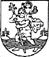 VILNIAUS DIREKTORIUSĮSAKYMASDĖL VILNIAUS MARTYNO MAŽVYDO PROGIMNAZIJOS MOKINIŲ MAITINIMO ORGANIZAVIMO TVARKOS APRAŠO PATVIRTINIMO                                                                2021 m. rugpjūčio 31d. Nr. V-315VilniusT v i r t i n u Vilniaus Martyno Mažvydo progimnazijos mokinių maitinimo organizavimo tvarkos aprašą (pridedama).L. e. p. direktorė	Eglė LaumelienėPATVIRTINTAVilniaus Martyno Mažvydo progimnazijos direktoriaus 2021 m. rugpjūčio 31d.įsakymu Nr. V-315VILNIAUS MARTYNO MAŽVYDO PROGIMNAZIJOSMOKINIŲ MAITINIMO ORGANIZAVIMO TVARKOS APRAŠASI SKYRIUS BENDROSIOS NUOSTATOSVilniaus Vilniaus Martyno Mažvydo progimnazijoje mokinių maitinimo organizavimo tvarkos aprašas (toliau – Aprašas) reglamentuoja mokinių maitinimo tvarką ir reikalavimus.Aprašas parengtas vadovaujantis Vaikų maitinimo organizavimo tvarkos aprašu, patvirtintu Lietuvos Respublikos sveikatos apsaugos ministro 2018-04-10 įsakymu Nr. V-394, Lietuvos Respublikos socialinės paramos įstatymu, patvirtintu Mokinių nemokamo maitinimo tvarkos aprašu, Vilniaus miesto savivaldybės tarybos 2017-12-20 sprendimu Nr.1–1296 ,,Dėl maitinimo organizavimo Vilniaus miesto savivaldybės bendrojo ugdymo mokyklose tvarkos aprašo tvirtinimo“, Vilniaus miesto savivaldybės sprendimu ,,Dėl socialinės paramos mokiniams teikimo Vilniaus miesto savivaldybėje“, patvirtintu Vilniaus miesto savivaldybės tarybos 2019 m. birželio 19 d. sprendimu Nr. 1-94, Vilniaus Martyno Mažvydo progimnazijos veiklą reglamentuojančiais dokumentais.Apraše vartojamos sąvokos suprantamos taip, kaip jos apibrėžtos kitose Lietuvos Respublikos teisės aktuose.II SKYRIUS MAITINIMO ORGANIZAVIMASMaitinimo paslaugas mokykloje teikia maitinimo paslaugos teikėjas, parinktas Lietuvos Respublikos viešųjų pirkimų ir kitų teisės aktų numatyta tvarka.Maitinimo paslaugų teikėjas atsako už paslaugų kokybę pagal teisės aktų numatytą tvarką.Maitinimo rūšys:nemokamas maitinimas (pusryčiai, pietūs ar sausas davinys);mokamas maitinimas (pusryčiai, pietūs, šilti ir šalti užkandžiai);mokinių, dalyvaujančių vasaros poilsio stovyklose bei projektuose, maitinimas.Nemokamas mokinių maitinimas:skiriamas mokiniams Lietuvos Respublikos socialinės paramos įstatymo numatyta tvarka ir finansuojamas iš valstybės biudžeto specialiosios tikslinės dotacijos savivaldybių biudžetams bei Vilniaus miesto biudžeto;nemokamas maitinimas skiriamas nuo mokslo metų pradžios (arba nuo informacijos apie priimtą sprendimą dėl socialinės paramos skyrimo mokiniui patalpinimo SPIS sistemoje ar jos gavimo mokykloje kitos dienos) iki mokslo metų pabaigos (įskaitant egzaminų laikotarpį) arba iki mokinio išvykimo mokytis į kitą švietimo įstaigą;už mokinių nemokamo maitinimo organizavimą atsakingas socialinis pedagogas;socialinis pedagogas kiekvieną darbo dieną tikrina duomenis informacinėje sistemoje (SPIS) apie mokiniui skirtą nemokamą maitinimą socialinės paramos šeimai;gavęs duomenis apie mokiniui skirtą nemokamą maitinimą, socialinis pedagogas asmeniškai informuoja mokinio klasės vadovą, nurodydamas mokinio vardą ir pavardę, bei maitinimo paslaugų teikėją, nurodydamas nemokamą maitinimą gavusių asmenų skaičių ir maitinimo rūšį;maitinimo apskaitos žiniaraštis pristatomas į buhalteriją;mokiniams vietoj maitinimo pinigai neišmokami;mokiniams, neatvykusiems į mokyklą, nemokamas maitinimas neorganizuojamas. Jeigu mokinys išvyksta su klase į edukacinę išvyką, jam atiduodamas sausas davinys. (Apie edukacinę išvyką pranešama socialiniam pedagogui);mokiniui keičiant mokyklą mokslo metų eigoje parengiama pažyma apie mokinio teisę gauti nemokamą maitinimą;Mokamas mokinių maitinimas:mokinių maitinimas organizuojamas valgykloje, laikantis nustatytų maisto saugos, kokybės ir maisto tvarkymo reikalavimų bei sudarant sąlygas kiekvienam mokiniui gauti šilto maisto;mokiniai maitinami pagal einamųjų mokslo metų progimnazijos direktoriaus patvirtintą mokinių maitinimo grafiką.Už paslaugas galima apmokėti grynaisiais pinigais ir pavedimu;pradinių klasių mokinių atstovai gali apmokėti viso mėnesio pusryčius, pietus, pavakarius banko pavedimu pagal aprašo 1 priedą;po skambučio į pamoką mokiniai valgykloje neaptarnaujami (išskyrus mokinius, turinčius laisvą pamoką).III SKYRIUS BAIGIAMOSIOS NUOSTATOSVisuomenės sveikatos specialistas prižiūri maitinimo organizavimo atitiktį Vaikų maitinimo organizavimo tvarkos apraše nustatytiems reikalavimams.Maitinimo organizavimą progimnazijoje koordinuoja direktoriaus patvirtintas direktoriaus pavaduotojas  ugdymui.1 PRIEDAS  Pradinių klasių mokinių maitinimo užsakymas mėnesiuiPradinių klasių mokinių atstovai gali sumokėti mokestį už viso mėnesio maitinimą.Išperkant mėnesio maitinimą galima pasirinkti: pusryčius, pietus, pavakarius.Viso mėnesio maitinimas apmokamas banko pavedimu iš anksto iki mėnesio 5 dienos.Rekvizitai:Įmonės pavadinimas: UAB „Comprisa“  Įmonės kodas125509629Atsiskaitomoji sąskaita: SEB bankas LT37 7044 0600 0096 2545Atsakingas asmuo: Audronė RakutytėKainos:1-4 klasių pietūs – 1,80 Eur. Su PVM.5-8 klasių pietūs 2 Eur. Su PVM.Apmokėjimo būdai:Per banką į nurodytą įmonės sąskaitą. Apmokėjime būtina nurodyti: vaiko vardą, pavardę, klasę, už ką mokama: pusryčiai, pietūs, pavakariai, mokamą sumą.Atvykus į valgyklą grynaisiais.Apmokėjimas yra išankstinis iki einamo mėnesio paskutinės darbo dienos 12 val. už visą mėnesį. Yra vedamas vaiko lankomumo tabelis, kurį pildo klasės mokytoja.Mokytojoms kiekvieną mėn. į el. paštą bus atsiunčiama informacija apie mokinių  maitinimą už kiekvieną mėnesį, kuri bus persiunčiama tėvams, galėsite pasitikrinti (kiek maitinimo dienų per mėnesį, už kiek dienų ir už  kokią sumą  buvo suteiktas maitinimas,  kiek dienų buvo nemaitinta pagal tėvų pateiktą informaciją, kiek buvo apmokėta, koks likutis pinigų mėn. pabaigai). Jeigu vaikas susirgo ar dėl kitų priežasčių neatvyko į mokyklą, tėvai tą pačią dieną iki 8.00 val. ryto, SMS žinute šiuo telefono numeriu  +370 614 64054   privalo informuoti maitintoją apie  maitinimo paslaugos sustabdymą. SMS žinutėje būtina nurodyti vaiko vardą, pavardę ,klasę, nelankymo dienas). Neinformavus apie mokinio neatvykimą, pinigai už maitinimą neminusuojami ir negrąžinami.Tuo atveju ,kai buvo atliktas mokėjimas už visą mėnesį, o mokinys nelankė mokyklos ir apie tai buvo pranešta laiku, pinigai už nelankytas dienas minusuojami, atliekant mokėjimą už maitinimą sekančio mėnesio  (pvz: rugsėjo nelankytos dienos, išminusuojamos, mokant už spalio  mėn. maitinimą). Jei vaikas keičia mokymo įstaigą,  pinigų likutis  grąžinamas  tėvams. Maitinimo užsakymas galioja visiems mokslo metams nuo užsakyme nurodytos datos. Norėdami atsisakyti maitinimo paslaugų arba jį pakeisti, apie tai privalote informuoti maitinimo įmonę,  pateikiant laisvos formos prašymą apie maitinimo paslaugos keitimą ar  maitinimo paslaugos atsisakymą.Maitinimo užsakymo lape, tėvų parašai patvirtina ir garantuoja, kad tėvai sutinka su maitinančios įmonės nustatytomis maitinimo ir apmokėjimo sąlygomis.Maitinimo paslauga pradedama teikti tik pateikus maitinimo užsakymo lapą.Klasės vadovas po pirmos pamokos valgykloje esančiame klasės sąraše pažymi mokinių lankomumą. Taip valgyklos darbuotojai informuojami apie mokinių skaičių, kurie bus maitinami.Jeigu mokinys nedalyvavo ugdymo procese, likusi per mėnesį nepanaudota pinigų suma grynais pinigais negrąžinama, pinigų likutis pervedamas kitam mėnesiui, o mokinių tėvai (atstovai) patys suskaičiuoja ir kitam mėnesiui perveda atitinkamai mažesnę sumą.Jeigu mokinio tėvai (atstovai) nusprendžia atsisakyti maitinimo, o yra likusi nepanaudota pinigų suma, mokinys valgo mokykloje, kol išnaudoja pervestą sumą.Už rugsėjo mėnesį tėvai sumoka iki rugsėjo 7 dienos pagal mokyklos tinklapyje paskelbtas naujų mokslo metų kainas.Jeigu tėvai (atstovai) moka už kelis vaikus, kiekvienam vaikui skiriamas atskiras pavedimas.Copy protected with Online-PDF-No-Copy.com